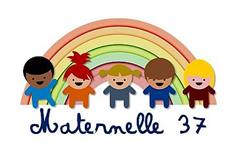 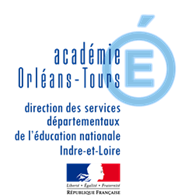 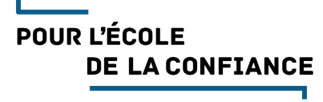 Défi rébusMOT AUX PARENTSIl s’agit pour votre enfant de Moyenne ou Grande section de jouer avec les syllabes. Il devra  trouver des mots, à partir d’images à imprimer, puis à découper. Vous pouvez n’imprimer que la première feuille et visualiser directement sur un écran les mots à trouver de la deuxième feuille.Défi proposéLe défi consiste à créer des mots à deux syllabes (solutions sur planche 2) en associant deux mots d’une syllabe. chalet  chat / laitpinceau  pain / seauportable  porc / tablefourmi  four / mie (pain de mie)vernis  verre / nidcarotte  car / hottedépart (ligne de départ)  dé / part (de pizza)citron  scie / tronc (d'arbre)pompier  pont / piedchapeau  chat / potsirène  scie / reinecartable  car / tableVariante ludiqueTravailler sous forme de mémory. On étale face visible tous les mots de 2 syllabes en référence. Les autres sont retournées deux par deux comme le jeu traditionnel.Celui qui a remporté le plus de paires a gagné.Planche 1 - mots monosyllabiquesPlanche 2 – mots bi-syllabiques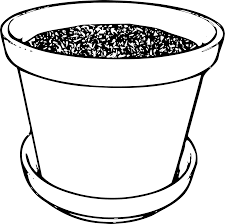 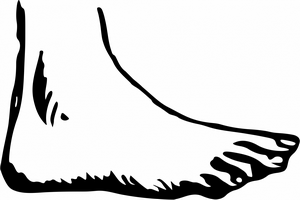 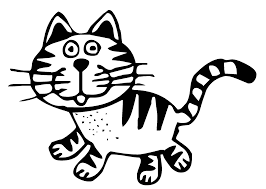 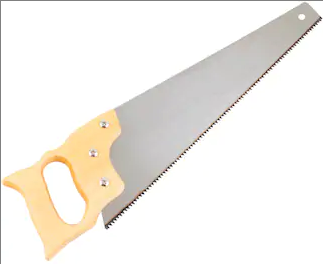 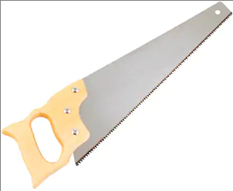 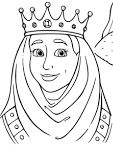 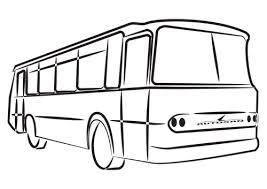 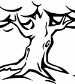 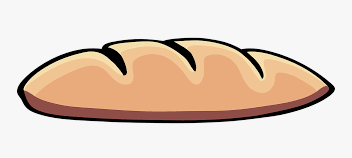 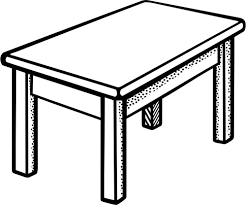 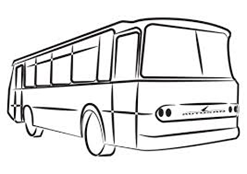 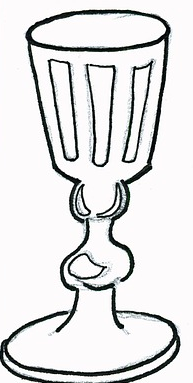 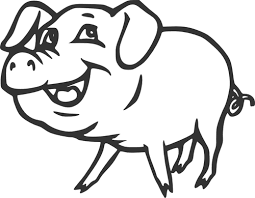 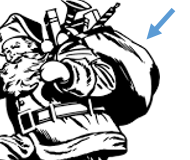 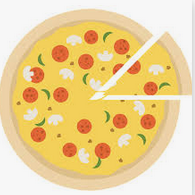 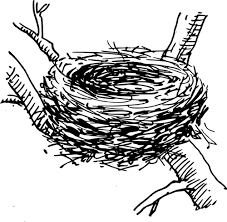 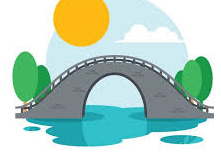 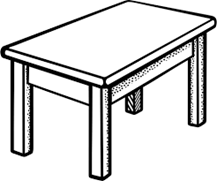 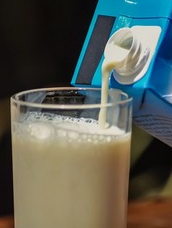 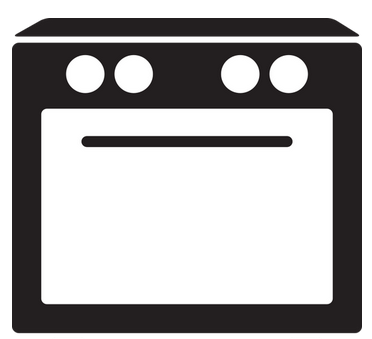 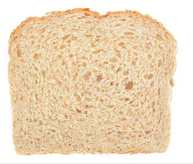 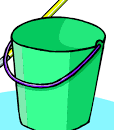 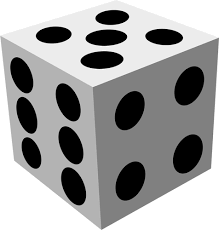 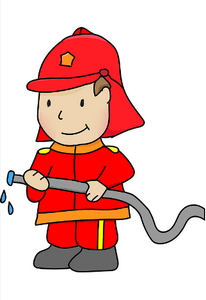 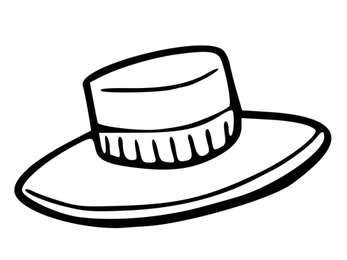 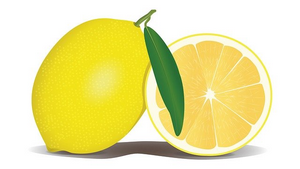 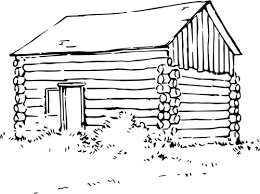 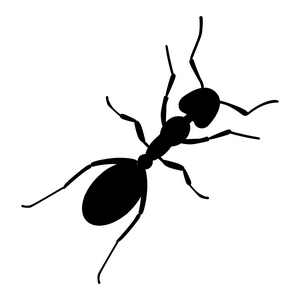 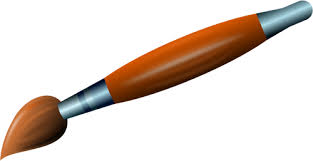 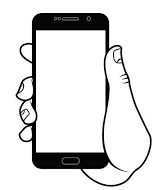 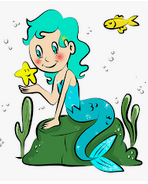 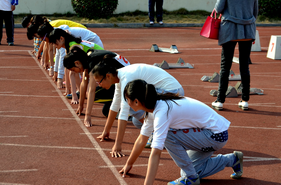 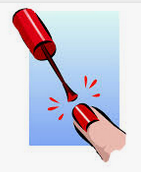 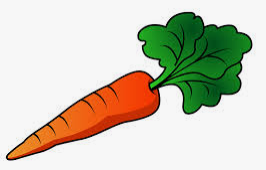 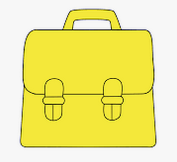 